上海蜜度信息技术有限公司新浪微博旗下——媒体大数据与人工智能服务商www.miduchina.com 400-600-7505蜜度信息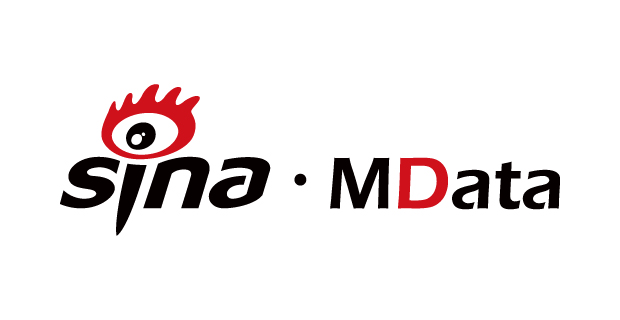 Sina·MData(上海蜜度信息技术有限公司)，成立于2009年，是新浪微博投资，专注于新媒体大数据应用和服务的企业。旗下拥有新媒体传播大数据应用平台微热点，政企舆情大数据服务平台新浪舆情通，新媒体账号一站式管理工具铀媒，品牌洞察与口碑洞察平台数咖以及城市治理及公共决策风险防范感知系统（城感通）、无忧舆情等产品。Sina·MData在互联网信息采集、大数据处理与挖掘领域拥有核心技术和知识产权。二、发展历程2009年蜜度信息与多个政府机构及省级网络媒体进行技术、产品、运营的支撑合作。2010年-2013年推出新浪舆情通等大数据产品，开始与大量政府单位及商业品牌达成合作。2014年-2015年成为新浪微博投资的子公司，并获得微博全量数据。推出微热点（微舆情）、微管家等系列新媒体大数据应用产品。2016年-2017年开发多行业大数据解决方案，提供更全面大数据服务。旗下产品新浪舆情通为各级宣传部、网信办、环保部等政府机构，中央电视台等知名媒体，以及众多知名企业提供大数据服务。2018年专注于新媒体大数据应用服务，并推出新媒体账号一站式管理工具铀媒。2019年成立微热点大数据研究院；获张江科学城高新技术企业认定。2020年入选国家工业信息安全发展研究中心《大数据产品和解决方案服务能力目录指引》。并推出城感通系统，聚焦城市治理、公共决策过程中的风险防范与感知，为城市治理、智慧城市（城市大脑）建设、风险防范体系建设、新基建等工作提供支持。三、荣获奖项2016年度中国舆情监测领域最具影响力品牌奖2018年度科创先锋企业实力新锐奖2018中国舆情监测领域优秀应用产品2018中国舆情监测领域标杆企业2018 Q3微博数据供应商最具影响力奖2019中国大数据创新企业Top1002019中国大数据行业应用舆情行业大数据Top Choice2020中国软件技术舆情监测领域领军企业奖2020中国软件最佳技术应用奖2020中国智慧城市十大推荐企业